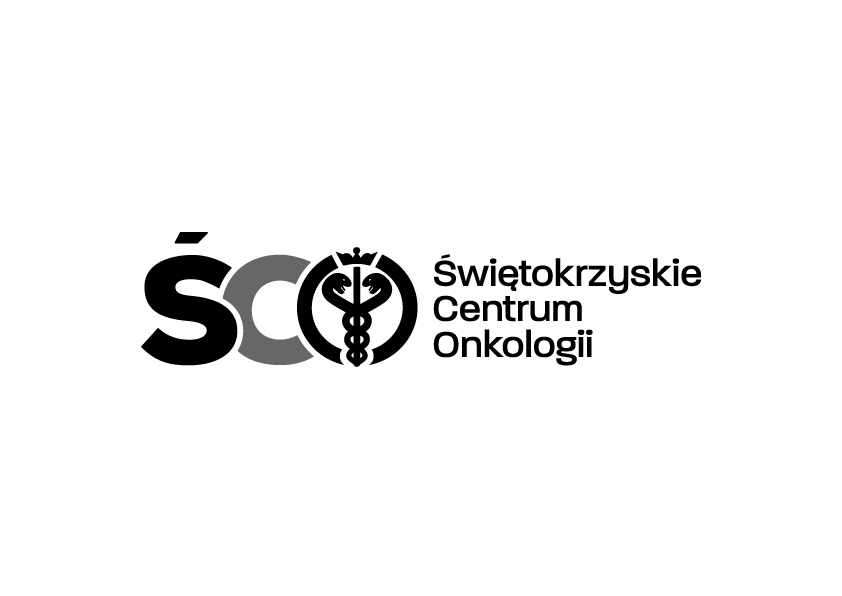 Adres: 25-734 Kielce, ul. Artwińskiego 3CDział Zamówień Publicznychtel.: 41 36 74 279Kielce, dn. 21.06.2024 r.IZP.2411.136.2024.IAInformacja o kwocie na sfinansowanie zamówienia Dot. IZP.2411.136.2024.IA: Zakup wraz z dostawą  paneli do diagnostyki molekularnej zakażeń w systemie zamkniętym do analizatora Biofire FilmArray dla Zakładu  Mikrobiologii Klinicznej Świętokrzyskiego Centrum Onkologii w Kielcach. 	Działając na podstawie art. 222 ust. 4 ustawy z dnia 11 września 2019 r. – Prawo zamówień publicznych, Zamawiający przekazuje informację dotyczącą kwoty, jaką zamierza przeznaczyć na sfinansowanie zamówienia tj.:  szacunek brutto złPakiet nr 1508.109,76